Правила дорожного движения для пассажиров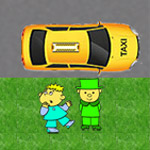     Правила поведения пассажировДля начала необходимо рассмотреть понятие пассажир, которое дается в действующих ПДД:"Пассажир" - лицо, кроме водителя, находящееся в транспортном средстве (на нем), а также лицо, которое входит в транспортное средство (садится на него) или выходит из транспортного средства (сходит с него).Итак, пассажиром признается участник дорожного движения, который находится в автомобиле или другом транспортном средстве либо входит или выходит из него.Внимание! Обратите внимание, что пассажиром пешеход становится не тогда, когда он целиком погрузился в автомобиль, а в тот момент когда он решил это сделать и начал движение в сторону двери машины или автобуса.Обязанности пассажираОбязанности пассажиров рассматриваются в разделе 5 правил дорожного движения. В принципе, обязанностей немного, однако далеко не каждый пассажир с ними знаком.Итак, пассажир обязан быть пристегнут ремнем безопасности, если автомобиль оборудован такими ремнями. При движении на мотоцикле пассажир обязан быть в застегнутом мотошлеме. Нарушение любого из этих правил может привести к весьма неприятным последствиям даже при небольшом ДТП.Еще раз подчеркиваю, что прямая обязанность пассажира - быть пристегнутым ремнем безопасности, а штраф за непристегнутый ремень накладывается не только на водителя, но и на непристегнувшегося пассажира.Запреты для пассажираКроме того, для пассажира вводятся и несколько запретов:1. Пассажир не должен отвлекать водителя от управления автомобилем. Далеко не каждый пассажир знает и понимает этот пункт правил. Не могу вспомнить ни одного пассажира, который бы всю дорогу просидел спокойно и молча. Как правило, пассажиры считают своим долгом всячески отвлекать водителя от дороги.Замечу, что если действия пассажира отвлекут водителя и станут причиной дорожно-транспортного происшествия, то маловероятно, что пассажир понесет хоть какую-то ответственность, т.к. доказать его причастность к ДТП вряд ли удастся.Естественно, речь не идет о ситуации, когда пассажир схватился за руль и своими действиями спровоцировал дорожную аварию.2. Пассажиру запрещается открывать двери транспортного средства во время движения.3. При поездке в кузове грузового автомобиля пассажирам запрещается стоять, а также сидеть на бортах или выше бортов.Правила посадки и высадки пассажировПДД для пассажиров предусматривают также и особые правила для посадки и высадки пассажиров из транспортных средств.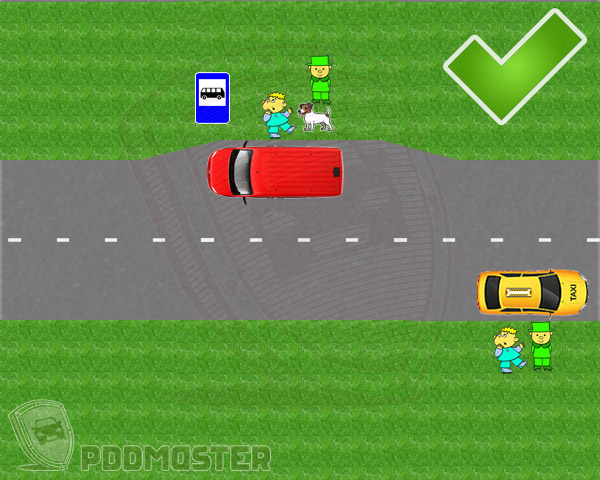 Посадка и высадка должны осуществляться со стороны тротуара или обочины дороги. Замечу, что речь необязательно идет о правой стороне проезжей части. В случае разрешенной остановки или стоянки на левой стороне дороги пассажиры должны садиться в автомобиль только с левой стороны.Посадка на заднее сиденье автомобиля почти всегда возможна со стороны тротуара. Однако того же нельзя сказать о переднем пассажирском сиденье. Если посадка со стороны обочины невозможна, правила разрешают входить в автомобиль со стороны проезжей части, но при этом не должны создаваться помехи для пешеходов, велосипедов, автомобилей и других участников дорожного движения.Отмечу, что посадка и высадка пассажиров относятся к компетенции только самих пассажиров, т.е. водитель за посадку и высадку по правилам не отвечает.Тем не менее водитель грузового автомобиля перед поездкой должен проводить с пассажирами инструктаж по правилам посадки, высадки и размещения в кузове:22.4. Перед поездкой водитель грузового автомобиля должен проинструктировать пассажиров о порядке посадки, высадки и размещения в кузове.Для легковых автомобилей и общественного транспорта подобных правил не существует, поэтому соблюдение требований ПДД остается только на совести самого пассажира.Следует подчеркнуть, что до того момента, как пассажир начал входить в транспортное средство, он является пешеходом. То же самое касается и ситуации, когда пассажир уже вышел из транспортного средства. В данном случае человек должен руководствоваться правилами для пешеходов:ПДД для пешеходовШтрафы для пассажиров в 2019 годуКодекс об административных правонарушениях предусматривает 2 варианта штрафов для пассажиров:Статья 12.29, часть 1 - предупреждение или 500 рублей. Накладывается за любое нарушение правил, которое не создало помех другим участника движения. Например, такой штраф грозит пассажиру, который не пристегнулся ремнем безопасности.Статья 12.30 часть 1 - 1 000 рублей. Накладывается, если пассажир создал помехи для движения транспортных средств. Например, не убедился в отсутствии автомобилей и открыл дверь автомобиля со стороны проезжей части.Удачи на дорогах!